МУНИЦИПАЛЬНОЕ БЮДЖЕТНОЕ ОБЩЕОБРАЗОВАТЕЛЬНОЕ УЧРЕЖДЕНИЕ«Средняя общеобразовательная школа №1 имени Д.А.Ашхамафа»                      аула Хакуринохабль Шовгеновского районаУТВЕРЖДАЮДиректор МБОУ « СОШ№1»__________________ А.Ш.Киков«____» ______________2018г.Паспорт спортивного залаЗаведующий кабинетом : Багадиров Руслан Николаевич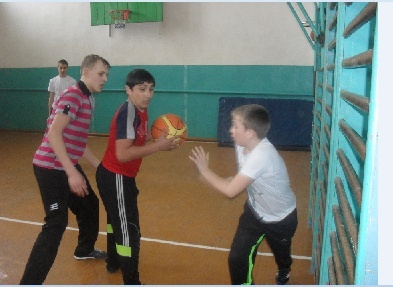 Дата создания паспорта : 01.09.2018 годПлан работы спортивного зала за 2017-2018 учебный год.Часы работы кабинета: с 8:30-14:10ПонедельникВторникСреда                                              Уроки по расписаниюЧетвергПятницаСуббота Понедельник, Вторник, среда, четверг, пятница – спортивные секции с  14:30-19:00Задачи кабинета.Прививать обучающимся интерес к предмету;Использовать на уроках различные формы и методы преподавания;Привлекать обучающихся к изготовлению наглядных пособий: газет, тематических бюллетеней, макетов и других;Методические задачи.Выработать чёткие критерии оценок развивающего и воспитательного эффекта обучения;Добиться чёткого структурирования учебного процесса по уровням сложности;Охрана труда и безопасности на занятиях в спортивном зале;Требование безопасности в аварийных ситуациях;Умение оказать первую помощь при ушибах, растяжениях, ссадинах.Содержание паспорта кабинета.Акт-разрешение на проведение занятий в спортивном зале.Копия приказа о назначении заведующим кабинетом.Общие сведения о кабинете.Расписание работы спортивного зала.План-схема кабинетаВалеологический паспорт кабинетаОпись оборудования и инвентаря спортивного зала. Перспективный план развития кабинета на период с 01.09.2016 года по 01.09.2019 года.План работы кабинета на 2018-2019 учебный год. График занятости кабинетаМетодические пособия,  учебникиПлан звакуацииИнструкция по технике безопасности при занятии физической культурой  в спортивном  зале и на спортивной площадке, инструкции при занятиях гимнастикой, легкой атлетикой, спортивными играми.Правила пользования учебным кабинетомДолжностная инструкция заведующего (ответственного) кабинетом.График влажной уборки спортивного зала.Расписание работы спортивных секций.АКТ-РАЗРЕШЕНИЕна проведение занятий в спортивном зале  МБОУ СОШ №1 от 28.08.2018 годаКомиссия в составе:директора школы : А.Ш.Киковапредседателя профкома:   Ж.Х. Меретуковойотв. за спортзал:  Р.Н. Багадировазам.директора по АХЧ : Р.М. ГишеваНа основании Положения о службе охраны труда в системе Министерства образования Российской Федерации и в соответствии с ГОСТ 12.0.230-2007 ССБТ «Системы управления охраной труда. Общие требования», произвели проверку готовности к эксплуатации спортивного зала.Проверкой установлено:1. Площадь: спортзал – 27х12 м;     324м22. Состояние электропроводки: удовлетворительное3. Соблюдение сантехнических норм, освещенность, температура, санитарное состояние помещения: в норме4. Противопожарное состояние помещения, оснащенность пожарным инвентарем: в норме5. Наличие журналов инструктажа по мерам безопасности: имеется6. Наличие инструкций по мерам безопасности: имеются по списку7. Наличие и состояние ограждений, крепления баскетбольных щитов, шведских стенок, другого спортивного оборудования: соответствует технике безопасности8. Проведение в установленные сроки медицинского обследования учителей: ежегодно9. Состояние вентиляционного хозяйства, соблюдение правил его эксплуатации: удовлетворительноПредседатель комиссии: директор школы ________________А.Ш.КиковЧлены комиссии:председатель профкома ______________   Ж.Х. Меретукова.отв. за спортзал ____________________Р.Н. Багадировзам.директора по АХЧ ______________Р.М. ГишевМетодические пособия,  учебникиГрафик влажной уборки спортивного зала.Общие сведения о кабинете.Спортивный зал расположен на 1 этаже.Заведующий кабинетом: Глотов Виталий ВладимировичОбщая площадь: 162 м2; 18 м длина, 9 м ширина.Пропускная способность спортивного зала: 30 человекКабинет оборудован для проведения уроков физической культуры.Санитарное состояние: удовлетворяет СанПинИмеются раздевалки (для мальчиков и девочек).Пол деревянный.Стены побелены  известью.Окна пластиковые.Потолок побелен известью.Светильники расположены по периметру.Температурный режим в спортивном зале составляет 18-220С - норма.На торцевых стенах зала закреплены баскетбольные кольца.На боковых стенах находится крепление для волейбольной сетки.На правой боковой стене крепится шведская стенка и перекладина.Состояние мебели: удовлетворительноеОпись оборудования и инвентаря спортивного зала.УТВЕРЖДАЮДиректор МБОУ « СОШ№1»__________________ А.Ш.Киков«____» ______________2018г.ПРАВИЛА ПОВЕДЕНИЯ НА УРОКАХ ФИЗИЧЕСКОЙ КУЛЬТУРЫ.1.       К урокам физической культуры допускаются учащиеся, прошедшие инструктаж по технике безопасности.2.       К урокам физической культуры допускаются учащиеся, имеющие допуск врача (основная и подготовительная группа здоровья).3.       Учащиеся обязаны иметь на уроках спортивную форму и чистую спортивную обувь. Спортивная форма должна соответствовать температуре в спортивном зале и погодным условиям (при занятиях на улице).4.       Учащиеся переодеваются в специально отведенном месте – спортивной раздевалке.5.       В спортивной раздевалке запрещается вставать на подоконники, открывать окна, вставать на скамейки, мусорить, грубо вести себя по отношению к другим учащимся. В случае возникновения конфликтной ситуации учащиеся должны сообщить об этом учителю.6.       Ценные вещи не рекомендуется оставлять в спортивной раздевалке, их следует передать освобожденным от занятий учащимся либо учителю физкультуры.7.       Освобожденные от занятий учащиеся должны присутствовать на уроке с классом. Они обязаны показать учителю медицинскую справку об освобождении. 8.       Со звонком на урок учащиеся собираются на построение в спортивном зале. Когда занятия проводятся на улице, учащиеся не выходят из помещения без сопровождения учителя физкультуры.9.       Запрещается жевать жевательную резинку на уроках физкультуры.10.    Мобильным телефоном можно пользоваться с разрешения учителя.11.    Учащиеся не должны мешать учителю проводить урок и другим учащимся выполнять упражнения на уроке.12.    Учащиеся обязаны вести себя корректно по отношению к другим учащимся. В случае возникновения конфликтной ситуации между учащимися немедленно обратиться к учителю.13.    На уроках учащиеся обязаны выполнять только те упражнения, которые разрешил выполнять учитель.14.    Во время самостоятельного выполнения упражнений (учебная игра, соревнования и проч.) учащиеся должны учитывать свой уровень физической подготовленности, состояние здоровья и место проведения занятий.15.    Запрещается самостоятельно брать спортивный инвентарь, находящийся в спортивном зале и тренерской комнате.16.    Во время выполнения упражнений с мячами (теннисный, волейбольный, баскетбольный, футбольный, набивной) учащийся обязан контролировать падение мяча, чтобы избежать умышленного травмирования  других учащихся.17.    Во время проведения спортивных игр учащиеся обязаны вести себя корректно по отношению к другим игрокам.18.    Запрещается выполнение любых упражнений на перекладине и шведских стенках без разрешения учителя.19.    Не разрешается виснуть на баскетбольных кольцах и крепеже баскетбольных щитов.20.    Запрещается перемещать ворота без разрешения учителя.21.    Учащиеся обязаны соблюдать осторожность при переходе из одной половины зала в другую, когда зал разделен на две части для двух групп (классов).22.    При обнаружении поломок спортивного оборудования немедленно сообщать об этом учителю.23.    В случае плохого самочувствия на уроке учащийся должен незамедлительно сообщить об этом учителю физкультуры. Он также обязан проинформировать учителя о травме или плохом самочувствии, которые проявились после урока физкультуры.Директор МБОУ « СОШ№1»__________________ А.Ш.Киков«____» ______________2018г.ИНСТРУКЦИЯ ПО ОХРАНЕ ТРУДА ДЛЯ УЧАЩИХСЯ ПО МЕРАМ БЕЗОПАСНОСТИ ПРИ ЗАНЯТИЯХ НА ОТКРЫТЫХ СПОРТИВНЫХ ПЛОЩАДКАХ
I.Общие требования безопасности. 
Состояние спортивной площадки должно соответствовать санитарно-гигиеническим требованиям. Нестандартное оборудование должно быть надёжно закреплено и находиться в исправном состоянии.
К занятиям допускаются учащиеся: 
- отнесённые по состоянию здоровья к основной и подготовительной медицинским группам;
- прошедшие инструктаж по мерам безопасности;
- имеющие спортивную обувь и форму, не стесняющую движений и соответствующую теме и условиям проведения занятий. Обувь должна быть на подошве, исключающей скольжение, плотно облегать ногу и не затруднять кровообращение. При сильном ветре, пониженной температуре и повышенной влажности одежда должна соответствовать погодным условиям.
Учащийся должен: 
- бережно относиться к спортивному инвентарю и оборудованию, не использовать его не по назначению;
- быть внимательным при перемещениях по стадиону;
- знать и выполнять настоящую инструкцию.
За несоблюдение мер безопасности учащийся может быть не допущен или отстранён от участия в учебном процесс.
II. Требования безопасности перед началом занятий. 
Учащийся должен: 
- переодеться в раздевалке, надеть на себя спортивную форму и обувь;
- снять с себя предметы, представляющие опасность для других занимающихся (часы, серёжки и т.д.);
- убрать из карманов спортивной формы колющие и другие посторонние предметы;
- организованно выйти с учителем через центральный выход здания или запасный выход спортзала на место проведения занятий;
- под руководством учителя подготовить инвентарь и оборудование, необходимые для проведения занятий;
- убрать в безопасное место инвентарь, который не будет использоваться на занятии;
- под руководством учителя инвентарь, необходимый для проведения занятий, переносить к месту занятий в специальных приспособлениях;
- по распоряжению учителя убрать посторонние предметы с беговой дорожки, ямы для прыжков и т.д.;
- по команде учителя встать в строй для общего построения.
III. Требования безопасности во время проведения занятий. 
Занятия проводятся на ровном нескользком грунте под руководством учителя физкультуры.
Учитель обязан:
- следить за выполнением учащимися инструкций, правил поведения на уроке физкультуры и принимать решение об отстранении учащихся от участия в учебном процессе за грубое или систематическое их нарушение.
Учащийся должен:
- внимательно слушать объяснения упражнений и правильно их выполнять;
- брать спортивный инвентарь и выполнять упражнения с разрешения учителя;
- выполнять упражнения только на исправном оборудовании;
- при выполнении упражнений потоком соблюдать достаточные интервал и дистанцию;
- быть внимательным при перемещениях по спортивной площадке: не мешать другим, не ставить подножек, избегать столкновений;
- не покидать территорию спортивной площадки без разрешения.
IV. Требования безопасности при несчастных случаях и экстремальных ситуациях. 
Учащийся должен: 
- при получении травмы или ухудшения самочувствия прекратить занятия и поставить в известность учителя физкультуры;
- с помощью учителя оказать травмированному первую медицинскую помощь, при необходимости доставить его в больницу или вызвать «скорую помощь»;
- при возникновении пожара в спортзале немедленно прекратить занятие, организованно, под руководством учителя покинуть место проведения занятия через запасные выходы согласно плану эвакуации;
- по распоряжению учителя поставить в известность администрацию учебного заведения и сообщить о пожаре в пожарную часть.
V. Требования безопасности по окончании занятий. 
Учащийся должен: 
- под руководством учителя убрать спортивный инвентарь в места его хранения;
- организованно покинуть место проведения занятия;
- переодеться в раздевалке, снять спортивный костюм и спортивную обувь,  вымыть с мылом руки.

Директор МБОУ « СОШ№1»__________________ А.Ш.Киков«____» ______________2017г.ИНСТРУКЦИЯ ДЛЯ УЧАЩИХСЯ ПО МЕРАМ БЕЗОПАСНОСТИ ПРИ ЗАНЯТИЯХ ЛЁГКОЙ АТЛЕТИКОЙ

I.Общие требования безопасности. 
Занятия по лёгкой атлетике проводятся на оборудованных для этого спортивных площадках и в спортзале.
К занятиям допускаются учащиеся: 
- отнесённые по состоянию здоровья к основной и подготовительной медицинским группам;
- прошедшие инструктаж по мерам безопасности;
- имеющие спортивную обувь и форму, не стесняющую движений и соответствующую теме и условиям проведения занятий. Обувь должна быть на подошве, исключающей скольжение, плотно облегать ногу и не затруднять кровообращение. При сильном ветре, пониженной температуре и повышенной влажности одежда должна соответствовать погодным условиям.
Учащийся должен: 
- бережно относиться к спортивному инвентарю и оборудованию, не использовать его не по назначению;
- не оставлять без присмотра спортинвентарь для прыжков и метаний, в том числе инвентарь, который не используется в данный момент на уроке;
- быть внимательным при перемещениях по стадиону;
- знать и выполнять настоящую инструкцию.
За несоблюдение мер безопасности учащийся может быть не допущен или отстранён от участия в учебном процесс.
II. Требования безопасности перед началом занятий. 
Учащийся должен: 
- переодеться в раздевалке, надеть на себя спортивную форму и обувь;
- снять с себя предметы, представляющие опасность для других занимающихся (часы, серёжки и т.д.);
- убрать из карманов спортивной формы режущие, колющие и другие посторонние предметы;
- организованно выйти с учителем через центральный выход здания или запасный выход спортзала на место проведения занятий;
- под руководством учителя подготовить инвентарь и оборудование, необходимые для проведения занятий;
- убрать в безопасное место инвентарь, который не будет использоваться на занятии;
- под руководством учителя инвентарь, необходимый для проведения занятий, переносить к месту занятий в специальных приспособлениях;
- не переносить к месту занятий лопаты и грабли остриём и зубьями вверх;
- по распоряжению учителя убрать посторонние предметы с беговой дорожки, ямы для прыжков и т.д.;
- по команде учителя встать в строй для общего построения.
III. Требования безопасности во время проведения занятий. 
БЕГУчащийся должен: 
- при групповом старте на короткие дистанции бежать по своей дорожке;
- во время бега смотреть на свою дорожку;
- после выполнения беговых упражнений пробегать по инерции 5-15 м, чтобы бегущий сзади имел возможность закончить упражнение;
- возвращаться на старт по крайней дорожке, при старте на дистанции не ставить подножки, не задерживать соперников руками;
- в беге на длинные дистанции обгонять бегущих с правой стороны;
- при беге по пересечённой местности выполнять задание по трассе или маршруту, обозначенному учителем;
- выполнять разминочный бег по крайней дорожке.
ПРЫЖКИПрыжковая яма должна быть заполнена песком на глубину 20-40 см. Перед прыжками необходимо тщательно разрыхлить песок в прыжковой яме, убрать из неё грабли, лопаты и другие посторонние предметы. Техника прыжка должна соответствовать учебной программе и обеспечить приземление учащегося на ноги.
Учащийся должен: 
- грабли класть зубьями вниз;
- не выполнять прыжки на неровном и скользком грунте;
- выполнять прыжки, когда учитель дал разрешение и в яме никого нет;
- выполнять прыжки поочерёдно, не перебегать дорожку для разбега во время выполнения попытки другим учащимся;
- после выполнения прыжка быстро освободить прыжковую яму и вернуться на своё место для выполнения следующей попытки с правой или левой стороны дорожки для разбега.
МЕТАНИЕНеобходимо быть внимательным при упражнениях в метании.
Учащийся должен: 
- перед метанием убедиться, что в направлении броска никого нет;
- осуществлять выпуск снаряда способом, исключающим срыв;
- при групповом метании стоять с левой стороны от метающего;
- в сырую погоду насухо вытирать руки и снаряд;
- находясь вблизи зоны метания, следить за тем, чтобы выполняющий бросок был в поле зрения, не поворачиваться к нему спиной, не пересекать зону метаний бегом или прыжками;
- после броска идти за снарядом только с разрешения учителя, не производить произвольных метаний;
- при метании в цель предусмотреть зону безопасности при отскоке снаряда от земли;
- не передавать снаряд друг другу броском;
- не метать снаряд в необорудованных для этого местах.
IV. Требования безопасности при несчастных случаях и экстремальных ситуациях. 
Учащийся должен: 
- при получении травмы или ухудшения самочувствия прекратить занятия и поставить в известность учителя физкультуры;
- с помощью учителя оказать травмированному первую медицинскую помощь, при необходимости доставить его в больницу или вызвать «скорую помощь»;
- при возникновении пожара в спортзале немедленно прекратить занятие, организованно, под руководством учителя покинуть место проведения занятия через запасные выходы согласно плану эвакуации;
- по распоряжению учителя поставить в известность администрацию учебного заведения и сообщить о пожаре в пожарную часть.
V. Требования безопасности по окончании занятий. 
Учащийся должен: 
- под руководством учителя убрать спортивный инвентарь в места его хранения;
- организованно покинуть место проведения занятия;
- переодеться в раздевалке, снять спортивный костюм и спортивную обувь;
- вымыть с мылом руки.

Директор МБОУ « СОШ№1»__________________ А.Ш.Киков«____» ______________2017г.ИНСТРУКЦИЯ ДЛЯ УЧАЩИХСЯ ПО МЕРАМ БЕЗОПАСНОСТИ ПРИ ЗАНЯТИЯХ СПОРТИВНОЙ ГИМНАСТИКОЙ
I.Общие требования безопасности. 
К занятиям допускаются учащиеся: 
- отнесённые по состоянию здоровья к основной и подготовительной медицинским группам;
- прошедшие инструктаж по мерам безопасности;
- имеющие спортивную обувь и форму, не стесняющую движений и соответствующую теме и условиям проведения занятий. 
Учащийся должен: 
- иметь коротко остриженные ногти;
- заходить в спортзал, брать спортивный инвентарь и выполнять упражнения с разрешения учителя;
- бережно относиться к спортивному инвентарю и оборудованию, не использовать его не по назначению;
- знать и выполнять настоящую инструкцию.
Гимнастические снаряды должны быть надёжно закреплены, а их металлические опоры укрыты матами. Помните, что при выполнении упражнений на снарядах безопасность во многом зависит от их исправности:
- маты должны быть без порывов и укладываться в местах соскоков и вероятных падений;
- канат не должен иметь порывов и узлов;
- бревно должно иметь ровную поверхность без заусениц, трещин, шероховатостей и устанавливаться на высоту, соответствующую возрастным особенностям;
- жерди должны быть сухими и гладкими, без трещин;
- перекладина должна быть гладкой, без ржавчины и наслоения магнезии;
- поверхность гимнастического коня должна быть ровной, сухой, без порывов.
Не выполняйте упражнения при наличии свежих мозолей на руках.
Выполняя упражнения потоком, соблюдайте достаточные интервал и дистанцию.
Не выполняйте сложные элементы без страховки, если нет уверенности в их выполнении.
Учащийся должен знать и выполнять инструкцию при занятиях спортивной гимнастикой.
За несоблюдение мер безопасности учащийся может быть не допущен или отстранён от участия в учебном процессе.

II. Требования безопасности перед началом занятий. 
Учащийся должен: 
- переодеться в раздевалке, надеть на себя спортивную форму и обувь;
- снять с себя предметы, представляющие опасность для других занимающихся (часы, серёжки и т.д.);
- убрать из карманов спортивной формы режущие, колющие и другие посторонние предметы;
- под руководством учителя подготовить инвентарь и оборудование, необходимые для проведения занятий;
- по команде учителя встать в строй для общего построения.
III. Требования безопасности во время проведения занятий. 
Учащийся должен: 
- каждый раз перед выполнением упражнения проверять крепление стопорных винтов;
- вытирать руки насухо;
- выполнять сложные элементы и упражнения со страховкой;
- при выполнении прыжков и соскоков приземляться мягко, на носки, пружинисто приседая;
- при появлении во время занятия боли в руках, покраснения кожи, водяных пузырей на ладонях прекратить занятие и сообщить об этом учителю;
- переходить от снаряда к снаряду организованно, по общей команде, способом, указанным учителем.
Не стойте близко к снаряду при выполнении упражнения другим учащимся, не отвлекайте и не мешайте ему.
Залезайте и спускайтесь с каната способом, указанным учителем. Не раскачивайте канат, на котором учащийся выполняет упражнение. Не используйте его не по назначению.
Прежде чем выполнять упражнение на бревне, разучите его и добейтесь уверенного исполнения на полу или гимнастической скамейке.
Выполняя упражнение на перекладине, необходимо помнить, что неточность в исполнении упражнения или недостаточно хороший хват приводит к срыву и падению.
Перед выполнением опорного прыжка установите гимнастический мостик от снаряда на расстоянии в зависимости от ваших возможностей, способностей и подготовленности. Не начинайте выполнять упражнение, если есть помехи при разбеге или в месте приземления. При выполнении опорного прыжка другим учащимся не перебегайте место для разбега. Осуществляйте страховку, стоя за снарядом.
Выполняйте вольные и акробатические упражнения на матах или ковре. Перед выполнением упражнения убедитесь, что на ковре или матах нет посторонних предметов или учащихся, которые могут помешать выполнить задание. Во время выполнения упражнений не выбегайте на ковёр, не мешайте другим.

IV. Требования безопасности при несчастных случаях и экстремальных ситуациях. 
Учащийся должен: 
- при получении травмы или ухудшения самочувствия прекратить занятия и поставить в известность учителя физкультуры;
- с помощью учителя оказать травмированному первую медицинскую помощь, при необходимости доставить его в больницу или вызвать «скорую помощь»;
- при возникновении пожара в спортзале немедленно прекратить занятие, организованно, под руководством учителя покинуть место проведения занятия через запасные выходы согласно плану эвакуации;
- по распоряжению учителя поставить в известность администрацию учебного заведения и сообщить о пожаре в пожарную часть.

V. Требования безопасности по окончании занятий. 
Учащийся должен: 
- под руководством учителя убрать спортивный инвентарь в места его хранения;
- организованно покинуть место проведения занятия;
- переодеться в раздевалке, снять спортивный костюм и спортивную обувь;
- вымыть с мылом руки.

Утверждаю :Директор МБОУ « СОШ№1»__________________ А.Ш.Киков«____» ______________2018г.ИНСТРУКЦИЯ ДЛЯ УЧАЩИХСЯ ПО МЕРАМ БЕЗОПАСНОСТИ ПРИ ЗАНЯТИЯХ ИГРОВЫМИ ВИДАМИ СПОРТА

I.Общие требования безопасности. 
Для занятий игровыми видами спорта спортплощадка и оборудование должны соответствовать мерам безопасности.
К занятиям допускаются учащиеся: 
- отнесённые по состоянию здоровья к основной и подготовительной медицинским группам;
- прошедшие инструктаж по мерам безопасности;
- имеющие спортивную обувь и форму, не стесняющую движений и соответствующую теме и условиям проведения занятий. 
Учащийся должен: 
- иметь коротко остриженные ногти;
- заходить в спортзал, брать спортивный инвентарь и выполнять упражнения с разрешения учителя;
- бережно относиться к спортивному инвентарю и оборудованию, не использовать его не по назначению;
- знать и соблюдать простейшие правила игры;
- знать и выполнять настоящую инструкцию.
За несоблюдение мер безопасности учащийся может быть не допущен или отстранён от участия в учебном процесс.
II. Требования безопасности перед началом занятий. 
Учащийся должен: 
- переодеться в раздевалке, надеть на себя спортивную форму и обувь;
- снять с себя предметы, представляющие опасность для других занимающихся (часы, серёжки и т.д.);
- убрать из карманов спортивной формы режущие, колющие и другие посторонние предметы;
- под руководством учителя подготовить инвентарь и оборудование, необходимые для проведения занятий;
- под наблюдением учителя положить мячи на стеллажи или в любое другое место, чтобы они не раскатывались по залу и их легко можно было взять для выполнения упражнений;
- убрать в безопасное место инвентарь и оборудование, которые не будут использоваться на уроке;
- по команде учителя встать в строй для общего построения.
III. Требования безопасности во время занятий. 
При выполнении упражнений в движении учащийся должен: 
- избегать столкновений с другими учащимися, «перемещаясь спиной» смотреть через плечо;
- исключать резкое изменение своего движения, если этого не требуют условия игры;
- соблюдать интервал и дистанцию;
- быть внимательным при перемещении по залу во время выполнения упражнений другими учащимися;
- по окончании выполнения упражнений потоком вернуться на своё место для повторного выполнения задания с правой или левой стороны зала.
IV. Требования безопасности при несчастных случаях и экстремальных ситуациях. 
Учащийся должен: 
- при получении травмы или ухудшения самочувствия прекратить занятия и поставить в известность учителя физкультуры;
- с помощью учителя оказать травмированному первую медицинскую помощь, при необходимости доставить его в больницу или вызвать «скорую помощь»;
- при возникновении пожара в спортзале немедленно прекратить занятие, организованно, под руководством учителя покинуть место проведения занятия через запасные выходы согласно плану эвакуации;
- по распоряжению учителя поставить в известность администрацию учебного заведения и сообщить о пожаре в пожарную часть.
V. Требования безопасности по окончании занятий. 
Учащийся должен: 
- под руководством учителя убрать спортивный инвентарь в места его хранения;
- организованно покинуть место проведения занятия;
- переодеться в раздевалке, снять спортивный костюм и спортивную обувь;
- вымыть с мылом руки. 
БаскетболВедение мяча
Учащийся должен: 
- выполнять ведение мяча с поднятой головой;
- при изменении направления убедиться, что на пути нет других учащихся, с которыми может произойти столкновение;
- после выполнения упражнения взять мяч в руки и крепко его держать.
Передача
Учащийся должен: 
- ловить мяч открытыми ладонями, образующими воронку;
- прежде чем выполнить передачу, убедиться, что партнёр готов к приёму мяча;
- следить за полётом мяча;
- соизмерять силу передачи в зависимости от расстояния партнёра;
- помнить, что нельзя бить мяч ногой, бросать друг в друга.
Бросок
Учащийся должен: 
- выполнять бросок по кольцу способом, указанным учителем;
- при подборе мяча под щитом контролировать отскок мячей других учащихся.
Не рекомендуется: 
- толкать учащегося, бросающего мяч в прыжке;
- при броске в движении хвататься за сетки, виснуть на кольцах;
- бить рукой по щиту;
- при попадании в корзину двух и более мячей выбивать их другим мячом;
- бросать мячи в заградительные решётки.
Во время игры учащийся должен: 
- следить за перемещением игроков и мяча на площадке, избегать столкновений;
- по свистку прекращать игровые действия.
Нельзя: 
- толкать друг друга, ставить подножки, бить по рукам;
- хватать игроков соперника, задерживать их продвижение;
- широко расставлять ноги и выставлять локти;
- во время броска дразнить соперника, размахивать руками перед его глазами;
- ученику, который находится на скамейке запасных, выбегать на площадку.
ВолейболПередача
Учащийся должен: 
- после подбрасывания мяча над собой отбивать мяч в сторону партнёра кончиками пальцев, образующими «сердечко»;
- при приёме следить за полётом мяча, принимать его над головой встречным движением рук на кончики пальцев, а сильно летящий мяч – двумя руками снизу на предплечья;
- не отбивать мяч ладонями;
- во время передач через сетку не трогать её руками, не толкать друг друга на сетку.
Подача, нападающий удар
Учащийся должен: 
- убедиться, что партнёр готов к приёму мяча;
- соизмерять силу удара в зависимости от расстояния до партнёра;
- выполнять удар по мячу напряжённой ладонью;
- не принимать сильно летящий мяч двумя руками сверху.
Во время игры учащийся должен: 
- знать простейшие правила игры и соблюдать их;
- следить за перемещением игроков на своей половине площадки;
- производить замены игроков на площадке, когда игра остановлена и учитель дал разрешение;
- выполнять подачу и прекращать игровые действия по свистку учителя или судьи;
- передавать мяч другой команде передачей под сеткой. При подаче нельзя наступать на линию, а при приёме мяча – задерживать его в руках, выполнять передачу захватом.
Во время игры нельзя: 
- дразнить соперника;
- заходить на его сторону;
- касаться сетки руками и виснуть на ней.
По окончании партии переходите на другую сторону площадки по часовой стрелке, по возможности обходя волейбольные стойки, а, проходя под сеткой, не отвлекайтесь, смотрите вперёд, наклонив туловище и голову.Утверждаю :Директор МБОУ « СОШ№1»__________________ А.Ш.Киков«____» ______________2018г.ИНСТРУКЦИЯ ДЛЯ УЧАЩИХСЯ ПО МЕРАМ БЕЗОПАСНОСТИ ПРИ ЗАНЯТИЯХ  ПОДВИЖНЫМИ ИГРАМИ
I.Общие требования безопасности. 
Занятия в спортзале проводятся только с исправным спортивным инвентарём и оборудованием. Спортивный зал должен быть оборудован средствами пожаротушения (огнетушителем) и иметь аптечку, укомплектованную необходимыми медикаментами и перевязочным материалом для оказания первой доврачебной помощи пострадавшим.
К занятиям допускаются учащиеся: 
- отнесённые по состоянию здоровья к основной и подготовительной медицинским группам;
- прошедшие инструктаж по мерам безопасности;
- имеющие спортивную обувь и форму, не стесняющую движений и соответствующую теме и условиям проведения занятий. 
Учащийся должен: 
- иметь коротко остриженные ногти;
- заходить в спортзал, брать спортивный инвентарь и выполнять упражнения с разрешения учителя;
- бережно относиться к спортивному инвентарю и оборудованию, не использовать его не по назначению;
- внимательно слушать объяснение правил игры и запоминать их;
- соблюдать правила игры и не нарушать их;
- начинать игру по сигналу учителя;
- знать и выполнять настоящую инструкцию.
Водящие должны слегка касаться рукой убегающих, не хватать и не толкать их в спину, не ставить подножек.
Пойманные – осаленные игроки, которые обязаны выйти из игры согласно правилам, должны осторожно, не мешая другим, покинуть игровую площадку и сесть на скамейку. За несоблюдение мер безопасности учащийся может быть не допущен или отстранён от участия в учебном процесс.
II. Требования безопасности перед началом занятий. 
Учащийся должен: 
- переодеться в раздевалке, надеть на себя спортивную форму и обувь;
- снять с себя предметы, представляющие опасность для других занимающихся (часы, серёжки и т.д.);
- убрать из карманов спортивной формы режущие, колющие и другие посторонние предметы;
- под руководством учителя подготовить инвентарь и оборудование, необходимые для проведения занятий;
- убрать в безопасное место инвентарь, который не будет использоваться на занятии;
- по команде учителя встать в строй для общего построения.
III. Требования безопасности во время проведения занятий. 
Игры с догонялками
Убегающие должны: 
- смотреть в направлении своего движения;
- исключать резких стопорящих остановок;
- во избежание столкновения с другими играющими замедлить скорость своего бега и остановиться;
- помнить, что нельзя толкать в спину впереди бегущих, забегать на скамейки.
Пойманные у стены игроки, но оставшиеся в игре, согласно правилам, должны отойти от неё на один - два метра.
Игры с перебежками
Учащийся должен: 
- пропустить вперёд бегущих быстрее вас;
- не изменять резко направление своего движения;
- не выбегать за пределы игровой площадки;
- заблаговременно замедлять бег при пересечении линии «дома»;
- не останавливать себя, упираясь руками или ногой в стену.
Игры с мячом
Учащийся должен: 
- не бросать мяч в голову играющим;
- соизмерять силу броска мячом в игроков в зависимости от расстояния до них;
- следить за перемещением игроков и мяча на площадке, не мешать овладеть мячом игроку, который находится ближе к нему;
- не вырывать мяч у игрока, первым овладевшим им;
- не падать и не ложиться на полы, когда хочет увернуться от мяча;
- ловить мяч захватом двумя руками снизу.

Эстафеты

Учащийся должен: 
- не начинать эстафету без сигнала учителя;
- выполнять эстафету по своей дорожке. Если ваш инвентарь оказался на полосе другой команды, осторожно заберите его, вернитесь на свою дорожку и продолжайте выполнять задание;
- не выбегать преждевременно из строя, пока стоящий перед вами игрок не закончил выполнять задание и не передал вам эстафету касанием руки;
- после передачи эстафеты встать в конец своей команды, во время эстафеты не выходить из своего строя, не садиться и не ложиться на полы.

IV. Требования безопасности при несчастных случаях и экстремальных ситуациях. 
Учащийся должен: 
- при получении травмы или ухудшения самочувствия прекратить занятия и поставить в известность учителя физкультуры;
- с помощью учителя оказать травмированному первую медицинскую помощь, при необходимости доставить его в больницу или вызвать «скорую помощь»;
- при возникновении пожара в спортзале немедленно прекратить занятие, организованно, под руководством учителя покинуть место проведения занятия через запасные выходы согласно плану эвакуации;
- по распоряжению учителя поставить в известность администрацию учебного заведения и сообщить о пожаре в пожарную часть.

V. Требования безопасности по окончании занятий. 
Учащийся должен: 
- под руководством учителя убрать спортивный инвентарь в места его хранения;
- организованно покинуть место проведения занятия;
- переодеться в раздевалке, снять спортивный костюм и спортивную обувь;
- вымыть с мылом руки.Принято на заседании                                                                    Утверждаюпедагогического совета 			                      Директор МБОУ СОШ № 1протокол № ___ от 28.08.2016                                          ___________А.Ш.Кикова                                                                                             Приказ № ____от 1.09.2016 Должностная инструкция заведующего (ответственного) кабинетом1. Общие положения:Учебный кабинет предназначен для организации учебно-воспитательного процесса с учащимися в соответствии с расписанием занятий в данном кабинете, а также методической работы.Настоящая должностная инструкция разработана на основе Типового положения об общеобразовательном учреждении, Устава, Положения об учебном кабинете.Заведующий учебным кабинетом назначается приказом директора из числа учителей, по представлению руководителя МО.Заведующий учебным кабинетом подчиняется непосредственно заместителю директора по учебно-воспитательной работе.В своей работе заведующий учебным кабинетом руководствуется правилами и нормами охраны труда, производственной санитарии и противопожарной защиты, а также Уставом и Правилами внутреннего трудового распорядка и настоящей Инструкцией.2. Должностные обязанности:Заведующий учебным кабинетом выполняет следующие обязанности:Планирует работу  учебного кабинета, в том числе организацию методической работы.Максимально использует возможности учебного кабинета для осуществления образовательного процесса.Выполняет работу по обеспечению сохранности и обновлению технических средств обучения, пособий, демонстрационных приборов, измерительной аппаратуры, лабораторного оборудования, других средств обучения.Принимает на хранение материальные ценности учебного кабинета, ведёт их учёт в установленном порядке; делает заявку на списание устаревшего и испорченного оборудования.Делает заявки на ремонт, на замену и восполнение средств обучения, Осуществляет контроль за санитарно-гигиеническим состоянием кабинета в соответствии с СанПиН 2.4.2.178-99; следит за наличием медикаментов в аптечке.Проводит инструктаж обучающихся в учебном кабинете  с обязательной регистрацией в журнале классного руководителя или журнале установленного образца.Периодически пересматривает (по мере необходимости, но не реже 1 раза в 5 лет) инструкции по охране труда, представляет их на утверждение директору.Контролирует оснащение учебного кабинета противопожарным имуществом, медицинскими и индивидуальными средствами защиты, рабочей одеждой, оформляет уголок по охране труда и ТБ, правилам поведения для учащихся.Не допускает проведение занятий, сопряженных с опасностью для жизни и здоровья обучающихся и работников школы с извещением об этом заместителя директора школы по учебно-воспитательной работе.Ведёт документацию:- паспорт кабинета;- график работы кабинета;- план работы кабинета на учебный год;- перспективный план развития кабинета;- папка инструктажей по охране труда и ТБ;- журнал регистрации инструктажей по охране труда3. Права:Заведующий учебным кабинетом имеет право:Вносить предложения по улучшению условий труда и учебы для включения в соглашение по охране труда.Запрещать использование неисправных и опасных объектов эксплуатации (оборудования, машин, механизмов, приборов, конструкций и т.п.).Отказаться от проведения опасных для жизни и здоровья работ в условиях, когда отсутствуют и (или) не могут быть приняты необходимые меры безопасности.Обращаться к родителям за помощью в проведении ремонтных работ.Привлекать внебюджетные средства для развития  материально-технической базы   в пределах действующего законодательства.Получать компенсационные доплаты за заведование кабинетом в размерах, предусмотренных Положением об компенсационных выплатах.4. Ответственность:Несёт ответственность за соблюдение правил техники безопасности, охрану жизни и здоровья детей.Несёт ответственность за нецелевое использование кабинета, за срыв учебных занятий в кабинете.За виновное причинение материального ущерба в связи с неисполнением своих должностных обязанностей несет материальную ответственность в порядке и в пределах, установленных трудовым и (или) гражданским законодательством.5. Взаимоотношения. Связи по должности:Заведующий учебным кабинетом:Работает в течение учебного дня за пределами времени должностных обязанностей учителя  согласно графику и плану работы кабинета.Согласует график и план работы кабинета с заместителем директора по учебно-воспитательной работе.Согласует работу кабинета во внеурочное время с дежурным администратором.Согласует план ремонтных работ и материально-техническое оснащение кабинета с завхозом школы.Проходит инструктаж по охране труда и технике безопасности под руководством уполномоченного по охране труда. Немедленно сообщает дежурному администратору о каждом несчастном случае.С инструкцией ознакомлен(а):__________________/		              ___	 /                    Подпись	             Фамилия И.О.                                                                                                                                                                                                                                                                                                            Утверждаю:                                             			                      Директор МБОУ СОШ № 1                                                                                              __________ А. Ш. КиковПлан работы кабинета на 2018-2019 учебный год.Учитель физической культуры _____________  Багадиров Р.Н.Перспективный план развития кабинета на периодс 01.09.2017 года по 01.09.2020 года Кабинет спортивный зал – это единая органически связанная система научно-методических материалов и учебного оборудования, смонтированная в отдельном помещении, оформленная в соответствии с требованиями научной организации труда преподавателей и учащихся и обеспечивает высокий уровень преподавания предмета «Физическая культура».
Оформление кабинета, расположение оборудования и динамичность его композиции должны способствовать быстрому и полному психологическому переключению учащихся с предмета, который они изучали на прошлом уроке, на изучение предмета «Физическая культура»; сосредоточению устойчивого и целенаправленного внимания учащихся на теме урока; систематическому, своевременному использованию наглядных учебных пособий.
Кабинет спортивный зал является одним из центров учебной, внеклассной работы по физической культуре в школе. Поэтому важно умелое планирование работы кабинета, предусматривающее наряду с обеспечением занятий необходимой литературой, дидактическими материалами ,наглядными пособиями, оказание методической помощи учителю, общение и распространение опыта лучших учителей, пополнение кабинета техническими средствами обучения.Учебно-методическая работа 1. Организовать при кабинете методический уголок, в котором необходимо иметь:тематическую картотеку методической литературы и наглядных пособий. необходимых для изучения отдельных разделов и тем программы;планы и конспекты открытых уроков проведенных учителями физической культуры школы;материалы для проведения и подготовки учеников к школьным и районным олимпиадам по ФК;материалы по методике проведения тематических классных часов, предметных недель, дней здоровья, внеклассных мероприятий.2. Организовать при кабинете спортивный зал библиотечку, в которой необходимо иметь:комплект учебников, дидактических материалов, учебных карточек и заданий, методическую литературу;литературу по подготовке учащихся к подготовке к Олимпиаде.3. Постоянно следить за своевременным пополнением школьной библиотеки необходимой учебной и методической литературой по ФК.Внеурочная работа с учащимисяРазработать тематику и график занятий кружков.Разработать сценарий внеклассного мероприятия по проведению спортивного праздника «Баскетбольный фестиваль».Проводить индивидуальную работу по подготовке к школьному и муниципальному этапу Всероссийской олимпиады школьников по ФК.Пополнение кабинета наглядными пособиями1. Составить картотеку недостающих наглядных пособий по ФК разделам и темам всего изучаемого курса
2. Оформить выставки:рефератов, газет, изготовленных учащимися;компьютерных презентаций, отдельных тем ФК.3. Оформить с помощью учащихся стенды:наши достижения на уроках ФК;А вам слабо?;новости спорта;советы учителя ФК.4. Постоянно пополнять кабинет наглядными пособиями.
5. Провести инвентаризацию кабинета.Анализ работы спортивного зала  за I полугодие 2014 - 2015 учебного года.        Спортивный     зал  использовался для учащихся 3-11 классов. Для занятий  в спортивном зале  имеется спортивной инвентарь, учебники. За прошедшее полугодие были разработаны задания для 1 этапа всероссийской олимпиады  школьников для 5 - 6 классов; 7 - 8 классов и 9 - 11 классов.                   Спортивный зал занят как в урочное, так и в после урочное время. Здесь проводятся спортивные секции, кружки. Были проведены следующие общешкольные соревнования: Легкоатлетический кроссНастольный теннис (мальчики)Шашки (мальчики, девочки)Шахматы (мальчики, девочки)1 этап всероссийской олимпиады школьников.Правила пользования учебным кабинетомУчебный кабинет должен быть открыт за 15 минут до начала занятий.Учащиеся находятся в кабинете только в сменной (спортивной) обуви.Кабинет должен проветриваться каждую перемену, ответственный – дежурный по классу.На первом занятии в кабинете учащиеся знакомятся с инструкцией по технике безопасности.Учащиеся находятся в кабинете без верхней одежды.Учащиеся находятся в кабинете только в присутствии преподавателяУчащиеся соблюдают чистоту и порядок в кабинете. Во время каждой перемены учащиеся выходят из кабинета, а дежурные его проветривают.№п/пНазваниеАвторИздательствоГод изда-нияКол-во экземпля-ров1.Настольная книга учителя физической культуры.Г.И. ПогадаевМосква,"Физкультура и спорт"200012.Специализированные сооруженияИ.Р. Бурлаков, Г.П. НеминущийРостов-на- Дону200913.Физическая культура5-6-7 классыМ.Я. ВиленскийМосква "Просвещение"201314.Физическая культура1-2-3-4 классыМ.Я. ВиленскийМосква "Просвещение"201315.Физическая культура8-9 классыВ. И. Лях.Москва "Просвещение"201316.Физическая культура10-11 классыВ. И. Лях.А.А. ЗданевичМосква "Просвещение"201217.ФизкультураПоурочное планы 5 клГ.В. Бондаренкова"Учитель" Волгоград200518.ФизкультураПоурочное планы 6 клГ.В. Бондаренкова"Учитель" Волгоград200519.ФизкультураПоурочное планы 7 клГ.В. Бондаренкова"Учитель" Волгоград2005110.Оценка качества по физической культуре.А.П. МатвеевТ.В. Петрова"Дрофа"   Москва20011День недели.Влажная уборка зала.Влажная уборка зала.Понедельник12:00-12:2017:30Вторник12:00-12:2017:30Среда12:00-12:2017:30Четверг12:00-12:2017:30Пятница12:00-12:2017:30№ п\пНаименование.Инвентарный номер.Единица измерения.Количество.Примечание.1.Горка атлетическая для хранения гантелей.000000000001009Шт.1.2.Канат для лазания 50 х\б м.000000000000993Шт.1.3.Конус игровой, комплект.000000000000999Шт.1.4.Мат гимнастический жесткий 2х1х0,5м000000000001007Шт.1.5.Мат гимнастический жесткий 2х1х0,5м1000000000001006Шт.1.6.Мат гимнастический жесткий 2х1х0,5м2000000000001005Шт.1.7.Мат гимнастический жесткий 2х1х0,5м3000000000001004Шт.1.8.Мат гимнастический жесткий 2х1х0,5м34000000000001003Шт.1.9.Сетка для мини футбольных ворот 2*3м000000000000995Шт.1.10.Сетка для футбольных ворот000000000000998Шт.1.11.Стол для настольного тенниса для закрытых помещений000000000001011Шт.1.12.Теннисный стол Star Line Hobby000000000000994Шт.1.13.Шашки000000000001020Шт.214.Гантели 2 кг000000000001017Шт.5.15.Гантели 3 кг000000000001018Шт.5.16.Гантели металлические обрезиненные 1 кг000000000001060Шт.10.17.Гантели металлические обрезиненные 10 кг000000000001065Шт.2.18.Гантели металлические обрезиненные  2 кг000000000001061Шт.10.19.Гантели металлические обрезиненные  3 кг000000000001062Шт.4.20.Гантели металлические обрезиненные  5 кг000000000001063Шт.4.21.Гантели металлические обрезиненные  7 кг.000000000001064Шт.2.22.Гиря 16 кг000000000001066Шт.2.23.Гиря 24 кг000000000001067Шт.224.Гиря 32 кг000000000001068Шт.2.25.Гиря чугун 16 кг000000000001010Шт.4.26.Гиря чугун 24 кг000000000001011Шт.1.27.Гиря чугун 8 кг000000000001012Шт.5.28.Граната для метания 500 гр.000000000001015Шт.9.29.Граната для метания 700 гр.000000000001016Шт.9.30.Гранаты спортивные для метания 0,5 кг.000000000001055Шт.3.31.Гранаты спортивные для метания 07 кг.000000000001056Шт.3.32.Канат для лазания длиной 5м сечением 40 мм.000000000001024Шт.1.33.Канат для лазания длиной 5м сечением 50 мм.000000000001025Шт.1.34.Мат гимнастический 1*2*0,08000000000000906Шт.2.35.Мат гимнастический 1*2*0,08000000000000909Шт.1.36.Мат гимнастический 1*2*0,08/000000000000912Шт.1.37.Мат гимнастический 000000000001054Шт.10.38.Мяч баскетбольный «SPALDING TF-150”р.7000000000000999Шт.9.-139.Мяч баскетбольный WILSON DERRICK ROSE MVP000000000001001Шт.12.-240.Мяч баскетбольный  Spalding TF-150 №5000000000001045Шт.16.-241.Мяч баскетбольный  Spalding TF-150 №6000000000001046Шт.10.-142.Мяч баскетбольный  Spalding TF-150 №7000000000001047Шт.10.-243.Мяч баскетбольный  Torres BM900 №6000000000001049Шт.6.molton CR 6         -244.Мяч баскетбольный  Torres BM900 №7000000000001048Шт.4.-145.Мяч волейбольный «MIKASA  MVA 350» р.5000000000001000Шт.6.-146.Мяч волейбольный «MIKASA  MVA 350» р.5 1000000000001021Шт.14.-247.Мяч волейбольный MIKASA  MVA 123 SL вес 215г000000000001042Шт.8.-148.Мяч волейбольный «MIKASA  MVA 300» размер 5 000000000001043Шт.8.-149.Мяч волейбольный «MIKASA  SKV 5» размер 5 000000000001044Шт.6-150.Мяч гандбольный размер №1000000000001050Шт.7.-251.Мяч гандбольный размер №2000000000001051Шт.7.-152.Мяч для атлетических упражнений  1 кг.000000000001026Шт.8.53.Мяч для атлетических упражнений  2 кг.000000000001027Шт.8.54.Мяч для атлетических упражнений  3 кг.000000000001028Шт.8.55.Мяч для метания резиновый000000000001031Шт.3.-156.Мяч футбольный «SELECT Napoli» р.4000000000001002Шт.057.Мяч футбольный «TORRES BM 500»000000000000998Шт.4.-158.Мяч футбольный «TORRES BM 500 1»000000000001022Шт.14.-259.Мяч футбольный  «TORRES Pro» размер №4000000000001038Шт.8.-160.Мяч футбольный  «TORRES Pro» размер №5000000000001037Шт.17.-261.Мяч футбольный Winner Diamond р.4000000000001039Шт.8.SELECT Classic	-162.Мяч футбольный Winner Diamond р.5000000000001040Шт.9.-163.Мяч футбольный FIFA 2008, р.5000000000001041Шт.4SELECT BRILLIANT   -164.Номера нагрудные комплект 100 шт.000000000001032Шт.100.№94, №95, №96, №97, №98, №99, №100, №3665.Обруч алюминиевый для гимнастики 000000000001053Шт.20.-266.Обруч алюминиевый гимн.д. 900мм000000000001008Шт.10.-167.Свисток с шариком000000000001003Шт.5.68.Секундомер TORRES Stohwatch000000000001013Шт.2.69.Секундомер электронный 000000000001033Шт.1.70.Сетка баскетбольная (пара)000000000001035Шт.3.71.Сетка волейбольная (1,00м*9,5м) с тросом000000000001005Шт.2.72.Сетка футбольная000000000000958Шт.1.73.Скакалка длина 2,5м000000000001030Шт.10.-174.Скакалка длина 2,8м000000000001029Шт.10.-175.Скакалка шнур из резины, ручка пластмасс000000000001019Шт.12.-276.Табло перекидное000000000001058Шт.1.77.Шахматы обиходные в комплекте с доской000000000001014Шт.15.78.Стол ученическийШт.2.79.Вешалка.Шт.2.80.Стул.Шт.181.Гимнастическая скамейкаШт.2.№п\п Что планируется? Сроки проведения.Место проведения.1.Легкоатлетический кросс.сентябрьСтадион.2.Мини-футбол.ноябрьСпортивный зал.3.1 этап всероссийской олимпиады школьников.октябрьУчебный кабинет4.Настольный теннис.ноябрьСпортивный зал.5.Шахматы. ноябрьУчебный кабинет6.Шашки.ноябрьУчебный кабинет7.Волейбол.декабрьСпортивный зал8.Баскетбол.февральСпортивный зал9.«А ну-ка, парни!»февральСпортивный зал10.ФутболапрельСтадион.
№

Проводимая работа
Срок выполнения
ОтветственныйI. Учебно-методическая работаI. Учебно-методическая работаI. Учебно-методическая работаI. Учебно-методическая работа1.Проведение индивидуальных консультаций для учащихся, готовящихся к сдаче экзаменов.На протяжении годаУчитель2.Подбор литературы для самостоятельной работы учащихся.На протяжении годаУчитель3.Организация приобретения литературы учащимися для подготовки к сдаче экзаменов.На протяжении годаУчитель4.Оформление стенда «Экзамены»Март-АпрельУчитель5.Подготовить и оформить методические разработки изучаемых тем по ФК.На протяжении годаУчитель6.Разработка и проведение уроков ФК с применением компьютерных технологий.На протяжении годаУчительII. Внеклассная работаII. Внеклассная работаII. Внеклассная работаII. Внеклассная работа1.Школьная олимпиада по ФКНоябрьУчитель2.Принять участие в районной олимпиадеДекабрьУчитель Администрация3.Провести неделю физической культуры и ОБЖФевраль Учитель4.Провести все запланированные внеклассные мероприятияНа протяжении годаУчитель5.Принять участия в районных соревнованияхСогласно графику соревнованийУчитель АдминистрацияIII. Работа по изготовлению наглядных пособийIII. Работа по изготовлению наглядных пособийIII. Работа по изготовлению наглядных пособийIII. Работа по изготовлению наглядных пособий1.Изготовить необходимые в работе каждого учителя учебно-наглядные пособия и раздаточный материал по отдельным разделам ФКНа протяжении годаУчитель2.Изготовить задания – карточки практического содержания.На протяжении годаУчитель3.Начать работу по изготовлению компьютерных презентаций.На протяжении годаУчительIV. Учебно-библиотечная работаIV. Учебно-библиотечная работаIV. Учебно-библиотечная работаIV. Учебно-библиотечная работа1.Составить подборку литературы для учащихся 9 классов, сдающих экзамены по ФК.На протяжении годаУчитель2.Составить список литературы по ФК, находящейся в кабинете и школьной библиотеке.На протяжении годаУчитель, библиотекарь3.Регулярно проводить проветривание кабинетаНа протяжении годаУчитель4.Составить подборку литературы для учащихся 3 - 11классов, для самостоятельных занятий физической культурой.На протяжении годаУчитель5.Покупка гимнастических снарядов ( бревно, конь, козел, брусья (параллельные, разновысокие).На протяжении годаАдминистрация6.Покупка наглядных пособий по легкой атлетике и спортивным играмНа протяжении годаАдминистрация7.Косметический ремонт спортивного зала Июль - августАдминистрация8.Покупка стоек для прыжков в высоту, планку для прыжков в высотуНа протяжении годаАдминистраци